       	(Name  Academy)Personal Details: 	Phone  Email  DfE Teacher Reference Number:       Yes   No Are you presently employed:		Yes   No  (if applicable):(if applicable):			     		(if applicable):			     it is due to expire:	PBy checking the box you consent to a DBS/Section 128 Check(s) being made: The Christus Catholic Trust will require you to provide evidence of your entitlement to undertake the position applied for and/or of your ongoing entitlement to live and work in the United Kingdom in accordance with the Immigration, Asylum and Nationality Act 2006. By checking the box below you confirm that you are legally entitled to work in the United Kingdom and that you will promptly provide documentary evidence of such entitlement when requested:  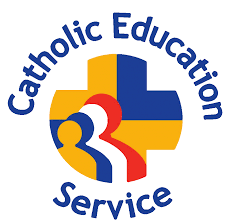 